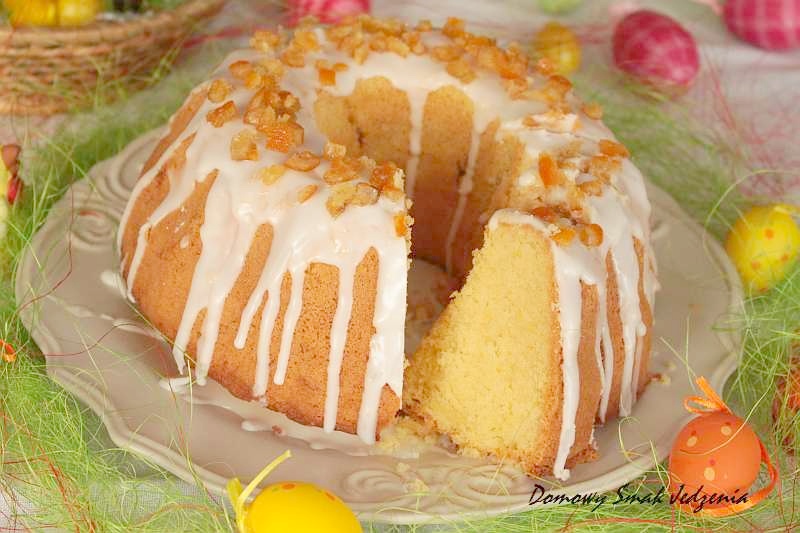 EASTER CAKE